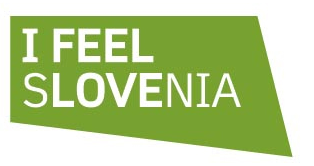 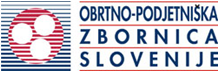 Sekcija FrizerjevSekcija KozmetikovKONGRES KOZMETIKOV IN FRIZERJEV15. oktober 2022Thermana Laško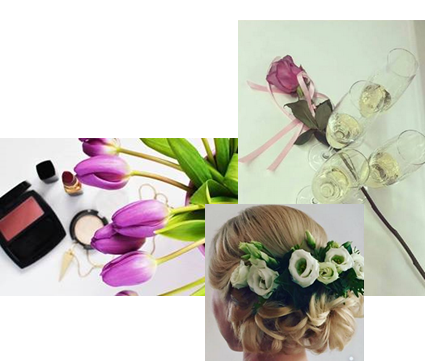 Zlati pokrovitelji kongresa: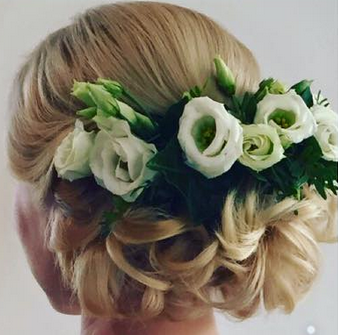 Kozmetika Afrodita d.o.o.		spletna stran Kozmetika Afrodita 	Arlen d.o.o.                     	 	https://www.arlen.pro/SPA-LAND d.o.o.            			https://spaland.si/Trimužijat d.o.o.           			https://www.trimuzijat.com/Srebrni pokroviteljInglot                                 		https://inglot.si/ 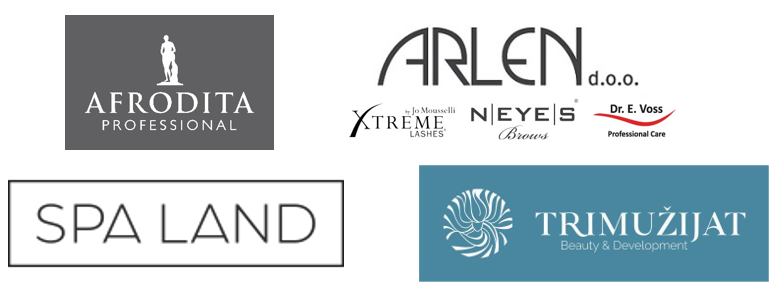 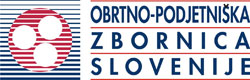 KONGRES KOZMETIKOV IN FRIZERJEVKongresni center Thermana Laško, 15. oktober 2022Vljudno vas vabimo, da se udeležite Kongresa frizerjev in kozmetikov, osrednjega dogodka Sekcije kozmetikov in Sekcije frizerjev pri Obrtno-podjetniški zbornici Slovenije ter si rezervirate termin 15. oktober v vašem koledarju. Novosti boste lahko spoznavali tako na predavanjih, kot tudi na zanimivih predstavitvah razstavljavcev in dobaviteljev kozmetičnih in frizerskih izdelkov v preddverju dvorane. Zlati pokrovitelji kongresa so: Kozmetika Afrodita d.o.o., Arlen d.o.o., SPA_LAND d.o.o. in Trimužijat d.o.o.  Kongres bo potekal 15. oktobra 2022 v Kongresnem centru Thermana Laško, Zdraviliška cesta 6, 3270 Laško, Slovenija. Pot do lokacije in zemljevid je na voljo tukaj.Vljudno vabljeni na Kongres kozmetikov in frizerjev!Ksenija Pehlič Simončič, predsednica Sekcije kozmetikov Smiljan Škarica, predsednik Sekcije frizerjev PROGRAM KONGRESA KOZMETIKOV IN FRIZERJEVThermana Laško, 15. oktober 2022Sobota, 15.10. 2022 8.15 - 8.45 		Registracija udeležencev8.45 – 9.00		Pozdravni nagovorKsenija Pehlič, predsednica Sekcije kozmetikov pri OZS 9.00 – 9.45	Pedikura v novejšem času
Vida Ozis, AN.NIKA. d.o.o. 9.45 – 10.00	Aktualne aktivnosti sekcije kozmetikov - predlog sekcije za regulacijo nekaterih kozmetičnih storitev (stiliranje trepalnic, manikura,..)
Ksenija Pehlič, predsednica Sekcije kozmetikov in Vlasta Markoja, sekretarka sekcije10.00 – 10.15	Zmanjševanje tveganj pri stiliranju trepalnic
Helena Kosmina, Arlen d.o.o. 10.15 – 11.00		Hiperpigmentacije v praksi, naše možnosti in omejitve	Dr. Vesna Tlaker, dermatologinja
11.00 - 11.15	Predstavitev zlatega pokrovitelja – Arlen d.o.o., dr. Voss	Predstavnik Arlen d.o.o. 11.15 - 11.55 		Odmor za kavo, druženje s pokrovitelji in razstavljavci kongresa11.55 – 12.15		Aktualni trendi oblikovanja obrvi in vihanja trepalnic Manuela Delbello, Akademija Elitne Kozmetike d.o.o.12.15 - 12.30	Glossiq – pomočnik salonom in njihovim strankam Virtualni pomočnik v svetu lepote 12.30 – 12.45		Predstavitev zlatega pokrovitelja SPA – LAND d.o.o. 
(Rivivre, PatriciaMI, LEMI,Perfecteyelash…)
12.45 – 13.00 		Predstavitev zlatega pokrovitelja Kozmetika Afrodita d.o.o. 
VISOKO KONCENTRIRANO - RETINOL NOVE GENERACIJE & BAKUCHIOLOdkrijte moč 2 novih lepotnih shot-ov, ki premikata meje sodobne ANTI-AGE nege13.00 – 13.30	Davčna obravnava napitnin  
Jasmina Malnar Molek, svetovalka v Svetovalnem centru OZS 13.30 – 13.45	Pozdravni nagovor 
Blaž Cvar, predsednik OZS
Smiljan Škarica, predsednik Sekcije frizerjev pri OZS 13.45 – 14.30	Odmor in druženje s pokrovitelji in razstavljavci kongresa ter hladno topli bife14.30 – 15.15		Digitalizacija in organizacija dela v frizerskem in kozmetičnem salonu
			Evgen Gec, Studio Aktiva izobraževanje d.o.o.15.15 – 15.30	TRIMUŽIJAT – CELOTNA PONUDBA ZA FRIZERJE 
Predstavitev zlatega pokrovitelja – Trimužijat d.o.o.
15.30 – 16.00	Spodbude za zaposlovanje mladih
Sandi Meke, Zavod RS za zaposlovanje
Mladi, ki šele vstopajo v svet dela, pri tem pogosto potrebujejo dodatno pomoč in podporo. Na predavanju bo Zavod za zaposlovanje predstavil aktualne spodbude za zaposlovanje in usposabljanje mladih, ki so namenjene delodajalcem. 16.00 – 16.30 		Odmor in druženje s pokrovitelji in razstavljavci kongresa16.30 – 18.00	 	Tomaž Turk & Justin Turk – Look & learn seminar Intenzivna demonstracija najnovejših modnih trendov pri striženju za ženske in moške pričeske 2022. »Korak za korakom« vam bomo na modelih prikazali štiri tehnike striženja (na štirih različnih dolžinah las), od začetka do končne oblike za posamezno tehniko. Gre za sodobne tehnike dvoplastnega-triplastnega striženja in moških barber striženj s katerimi dosežemo preprostost frizure, ki je v današnjem času najpomembnejša. Ter trendih kot so Wolf cut in Curtain bangs. Pogovorili se bomo tudi o načinu dela ter komunikaciji s stranko, ter o pomenu timskega dela v salonu. 18.00 – 18.45 	Enostavno fotografiranje (frizur, obraza, ličenja) za objavo na socialnih omrežij (FB Instagram,…) – praktična delavnica
Blaž Žnidaršič, Profesionalni fotograf18.45 - 	Zaključek kongresa – druženje ob prigrizkuVzporedni popoldanski program za kozmetike: 16.30 – 17.00	Vpliv presnove na kožo 
Konkurenčna prednost. Kako z dodatnim znanjem iz presnove do boljših rezultatov pri svojih strankah. Koža je odraz presnove. Zdrava presnova – zdrava koža.  
Vitja Sikošek	17.00 – 17.30	Praktična delavnica – razgibajmo telo in duha 
zaradi enoličnih gibalnih vzorcev in prisilne drže se pri kozmetičarkah pojavljajo bolečine v vratu, ramenih in hrbtu. S pravilnimi vajami lahko težave preprečimo in odpravimo.
Vitja SikošekVljudno vabljeni!*Organizator si pridružuje pravico do spremembe programa kongresaVITJA SIKOŠEK, CEO & founderSpecialist za prehrano in presnovo. S pomočjo biosignature modulacije ter vadbe in ureditve presnove, pomaga ljudem do odličnega počutja, boljše telesne kondicije, zdravja in izgleda. Znanje je pridobil iz izkušenj več kot 20 letnega dela z ljudmi in študija funkcionalne medicine. »Moje delo je moja strast«.Vljudno vabljeni!*Organizator si pridružuje pravico do spremembe programa kongresaPRIJAVA: prijavite se lahko preko  spletne prijavnice.Rok za prijavo je 11.10.2022 oziroma do zasedbe prostih mest.Kotizacija za člane Sekcije kozmetikov, Sekcije frizerjev in zaposlene:     
- 30,00 € (DDV vključen), za udeležbo na kongresu Ostali udeleženci
- 60,00 € (DDV vključen), za kongres po programu
Kotizacija vključuje strokovna predavanja in postrežbo med odmori.Za člane OZS krije stroške do polne cene Sekcija kozmetikov oziroma Sekcija frizerjev, pokrovitelji in razstavljavci.Prijava:  Število mest je omejeno, zato je prijava na kongres obvezna. Prosimo vas, da zaradi lažje organizacije izpolnite  spletne prijavnice. Račun za udeležbo vam bomo poslali po zaključku kongresa. Rok za prijavo je 11.10.2022 oziroma do zasedbe prostih mest.

Plačilo kotizacije: Kotizacijo za udeležbo na posvetu plačate ob prijavi na transakcijski račun Obrtno-podjetniške zbornice Slovenije (za kongres kozmetikov in frizerjev), na transakcijski račun št.: SI 56 0201 3025 3606 416, sklic 00 200027, - koda namena OTHR, pri NLB d.d., Ljubljana. Potrdilo o plačilu pošljete pred srečanjem na e-naslov vlasta.markoja@ozs.si ali po faxu 01 50 54 373. 
Skrajni rok za morebitno odjavo je 4 dni pred izvedbo. Odjav oz. sprememb po tem terminu iz organizacijskih razlogov ne bomo mogli več upoštevati in kotizacije ne vračamo. Veljajo le pisne odjave!
Dodatne informacije:  Za vsa morebitna vprašanja se lahko obrnete na sekretarko sekcije pri OZS: gospa Vlasta Markoja, telefon 01/ 58 30 571